Lena (Habegger) Schwartz1879 - 1963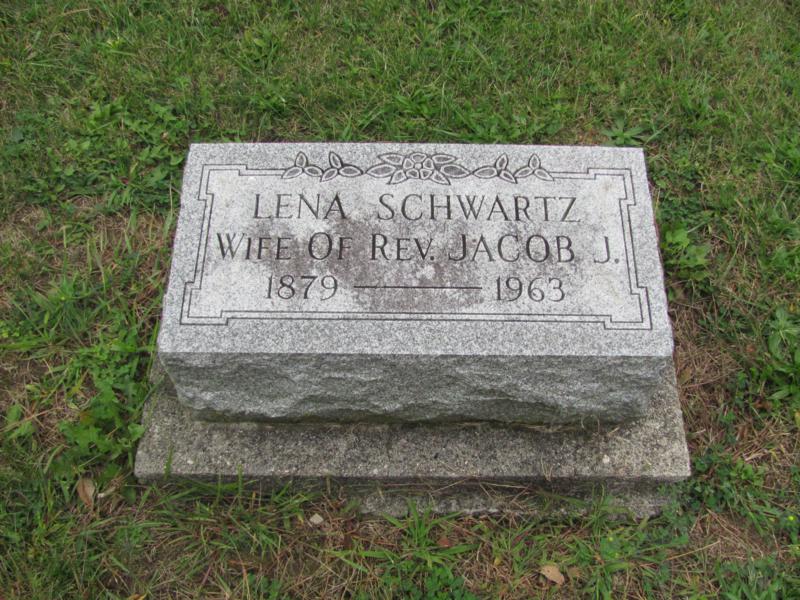 Photo by Jenna LangstonAdams Public Library System (Decatur, IN) online obits
Publication:  Decatur Daily Democrat; Date:  05 NOV 1963
Title: Schwartz, LenaSubject: Obituaries -- S -- 1960-1969
Abstract:  Age:  84
Married: Rev. Jacob Schwartz